Дорогие студенты!Мы, преподаватели кафедры латинского и иностранных языков, поздравляем вас с началом студенческой жизни. Мы желаем вам целеустремлённости, сил и  упорства на вашем пути к знаниям! В этом году вам предстоит изучить дисциплину «Латинский язык и основы медицинской терминологии». Латинский язык, являющийся языком Древнего Рима, в настоящее время не используется в качестве средства общения, однако служит языком науки и образования. Особенно важен латинский язык для медиков, поскольку образует большинство медицинских терминов, например медицина (лат. «врачевание»).  Латинский язык пригодится вам в течение всего периода учёбы при изучении  таких дисциплин как анатомия, гистология, биология, химия, дисциплин клинических кафедр. Зная латинский язык,  вы легко сможете понять своих коллег из других стран, так как профессиональная медицинская терминология образована на базе латинских и древнегреческих слов и имеет международный характер.Латинский язык – язык европейской науки, искусства, образования, религии и культуры. На нашем курсе нам предстоит изучить раздел латинского языка, связанный непосредственно с медицинской терминологией. Курс латинского языка рассчитан на 1,5 семестра. В конце апреля вам предстоит сдать зачёт.Занятия проходят один раз в неделю.	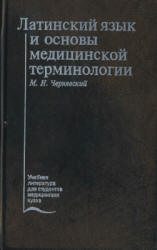 Для занятий вам потребуется следующий учебник: М. Н. Чернявский «Латинский язык и основы медицинской терминологии». 	либо в библиотеке вам могут выдать учебник М.Н. Нечай «Латинский язык и стоматологическая терминология». Сообщите, пожалуйста, какой учебник будет у группы в большинстве.
В рамках нашего курса мы разберем три раздела: «Анатомическая терминология», «Клиническая терминология», «Фармацевтическая  терминология». В разделе «Анатомическая терминология», который начинает наши занятия, мы рассмотрим правила образования терминов на латинском языке, познакомимся с  основами грамматики на примере существительных и прилагательных.В разделе «Клиническая  терминология» мы разберем названия заболеваний, методов обследования и методов лечения. В этом блоке мы познакомимся не только с латинскими основами, но и с греческими.Раздел «Фармацевтическая терминология» завершит наш курс: мы изучим названия лекарственных форм, рассмотрим названия лекарственных препаратов, химическую номенклатуру и правила оформления рецепта, познакомимся с глагольными формами  и рецептурными  формулировками.Латинский язык требует к себе внимательного отношения, серьёзной и регулярной работы. Выполняйте задания своевременно, учите слова, выполняйте грамматические  упражнения. Стабильность – залог успеха.Если вы что-то не поняли и у вас возникают вопросы, не стесняйтесь спрашивать преподавателя. В этом году в связи со сложившейся эпидемиологической ситуацией наши занятия будут проходить в дистанционном формате.В связи с этим вам следует1)ознакомиться с материалами занятия, размещёнными на платформе дистанционных заданий (ссылка:  https://krasgmu.ru/index.php?page[dean]=do );2)по итогам изученной темы выполнить проверочные задания;3)выслать проверочные задания преподавателю на проверку. Задания следует выслать на проверку не позднее дня занятия по расписанию. Обращайте внимание на сроки выполнения: дату и время.	                                               DISCE LIBENS   [дисцэ либэнс]	                                                    Учись охотно!	Латинисты  кафедры латинского и иностранных языков КрасГМУ	